О мерах по организационно-финансовому укреплению Горшеченской и Золотухинскойместных профсоюзных организацийУжакина З.А., Крутых В.А., Уварова О.В., Каледина Ю.А.	Заслушав информацию председателей местных Горшеченской (Уварова О.В.) и Золотухинской (Каледина Ю.А.) профсоюзных организаций, президиум обкома Профсоюза отмечает, что охват профсоюзным членством в Горшеченском районе составляет 82,3%  (511 членов профсоюза из 621 работающих),Золотухинском– 80,9% (548 членов Профсоюза из 677 работающих).Райкомами проводится определенная работа по организационно-финансовому укреплению местных профсоюзных организаций, повышению уровня защиты трудовых прав, социально-экономических и профессиональных интересов работников, принимаются  меры по усилению мотивации профсоюзного членства.В районах сложилась практика совместной работы органов власти, управления образованием, работодателей и профсоюзных организаций отрасли.С участием глав районов заключены и зарегистрированы в Комитете по труду Курской области территориальные отраслевые соглашения на 2015-2017 годы, сроки действия которых продлены до конца 2018 года. Коллективные договоры действуют во всех образовательных учреждениях и прошли уведомительную регистрацию в Комитете по труду Курской области. В системе социального партнерства в районах в большинстве образовательных учреждений созданы и работают отраслевые комиссии по регулированию социально-трудовых отношений. Вопросы организационно-финансового укрепления МПО, ППО, оплаты труда, состояния социального партнерства рассматриваются на заседаниях президиума райкома Профсоюза, заседаниях профкомов, совместных совещаниях председателей первичных профсоюзных организаций и руководителей образовательных учреждений. Заслушиваются отчеты о ходе выполнения коллективных договоров и соглашений. Так, на заседаниях президиума Горшеченского, Золотухинского райкомов Профсоюза рассмотрены вопросы: в 2017 году  - «О выполнении территориального соглашения по регулированию социально-трудовых отношений в образовании района», в Горшеченском - январе 2016 года «О состоянии социального партнерства в МКОУ «Роговская  СОШ», МКОУ «ЯсеновскаяСОШ»; в августе 2018 года  - «О совместной работе руководителей МКОУ «Горшеченская СОШ» и МКОУ «Барановская СОШ» Горшеченского района Курской области и первичных профсоюзных организаций по обеспечению социально-экономических прав работников»; на заседаниях  президиума Золотухинского райкома: в 2017 году «О  деятельности профорганизаций МБОУ «ЖерновецкаяСОШ», МБОУ «Золотухинская СОШ» и МКОУ «Казанская СОШ»по организационному укреплению и повышению мотивации профчленства»и др.Выполняя представительную функцию председатели, члены райкома Профсоюза и профкомов образовательных учреждений входят в составы различных комиссий, принимают участие в разработке локальных нормативных актов образовательных учреждений в разрешении трудовых споров. Председатели местных Горшеченской и Золотухинской профсоюзных организаций являются председателями координационных советов ФОПКО по Горшеченскому и Золотухинскому районам.Подавляющее число обязательств коллективных договоров образовательных организаций в области трудовых отношений, оплаты труда, повышения квалификации и аттестации педагогических кадров, рабочего времени, охраны труда и здоровья выполняются сторонами социального партнерства. В коллективных договорах образовательных организаций предусмотрены доплаты председателям ППО за счет средств, предусмотренных на выплаты стимулирующего характера, в соответствии с утвержденными показателями эффективности и результативности работы (от 5% до 15% в Горшеченском, до 10%в  Золотухинском районах). Райкомы Профсоюза принимают участие в организации районных конкурсов профмастерства, мероприятий к знаменательным датам, учительских турслетов и прочее, организуют чествование ветеранов педагогического труда, поздравления членов Профсоюза в связи с юбилеями, чествования молодых педагогов и т.п.В Горшеченском, Золотухинском районах сложилась положительная динамика в привлечении молодых специалистов в отрасль, созданы районные Молодежные советы. Ежегодно в отрасль образования приходят от 3 до 7 молодых специалистов. Всем молодым специалистам в течение первых трех лет работы устанавливаются льготы в соответствии с Законом №121-ЗКО «Об образовании в Курской области». Успешно  практикуется закрепление наставников за молодыми педагогами. В Золотухинской МПО создан Фонд социальной поддержки для оказания   материальной помощи нуждающимся членам Профсоюза. Комиссия райкома  осуществляет сбор пожертвований и оказывает помощь работникам и их детям, попавшим в трудное положение. Райкомами Профсоюза проводятся индивидуальные консультации, оказываются материальная, правовая помощь членам Профсоюза.Согласно планам работы местные профорганизации проводят обучение профактива, семинары для председателей ППО, уполномоченных по охране труда, организуют участие профактива в обучающих мероприятиях обкома Профсоюза: семинарах, Днях обкома в районах, видеоконференциях в режиме on-line. Осуществляется работа по информированию членов Профсоюза о деятельности выборных профсоюзных органов всех уровней: во всех первичных организациях и в райкомах профсоюза оформлены профсоюзные уголки, информационные центры, где размещена информация для членов профсоюза, профактива. Профсоюзные печатные издания «Мой Профсоюз» и «Наш взгляд» выписывают 100% ППО Золотухинской организации, в Горшеченской проведена подписка на газету «Наш взгляд» только во 2-м полугодии текущего года (19 экз. на сумму 2,6 тыс. руб.). Информирование членов Профсоюза в основном осуществляется в форме выступлений в коллективах, на массовых мероприятиях. Электронная связь налажена в обеих местных профорганизациях.	Финансово-хозяйственная деятельность организаций ведётся в соответствии с федеральным законодательством о бухгалтерском учёте и отчётности,  Налоговым кодексом РФ, Уставом Профсоюза и решениями вышестоящих профсоюзных органов, осуществляется за счёт членских профсоюзных взносов.	Финансовые  отчёты и сметы доходов и  расходов  утверждаются ежегодно.  Нарушений в ведении кассовых операций не установлено.  Все проводимые расходы подтверждаются необходимыми оправдательными документами.   	На уставную деятельность вышестоящих профсоюзных органов в соответствии с решением 5 пленума обкома Профсоюза от 01.03.2018 г. перечисляется 30% профвзносов,  в полном объёме и своевременно.  	Контроль за финансово-хозяйственной деятельностью  организаций осуществляют контрольно-ревизионные комиссии в количестве 3-х человек. Итоги ревизий оформляются актами, рассматриваются на заседаниях выборных коллегиальных органов. Порядок распределения профсоюзного бюджета МПО в среднем за три  года  по основным статьям  расходов сложился следующим образом:- в Горшеченской МПО  на культурно-массовые мероприятия  израсходовано 34,2 %, на материальную помощь -28,6%,на спортивно-оздоровительную работу- 1,2%,  на работу с молодёжью -0,3%; на обучение профактива и командировочные расходы - 1,5%,услуги банка - 2,7%. - в Золотухинской МПО на культурно-массовые расходы направлено 23,9 %;  на материальную помощь  - 19,5%;  на оздоровление членов Профсоюза - 2,8 %,на премирование актива – 0,1%,на хозрасходы –1,6%, услуги банка - 1,9%. Активно ведется работа по реализации программы «Оздоровление» Курской областной организации Профсоюза на 2016-2020 гг. в Золотухинской организации. В 2017 году израсходовано на оздоровление и отдых членов Профсоюза 71 тысяч рублей (6,3%), по системе «софинансирования»  40 тысяч рублей (3,6%), в текущем году по системе «софинансирования» -64,7 тысяч рублей. В то же время в Горшеченской  организации на оздоровление и отдых в 2017 году расходы средств профсоюзного бюджета составили  менее 1%, а  система «софинансирования» совсем не работает.Райкомами Профсоюза проводится работа по организационному укреплению и повышению мотивации профсоюзного членства.В Горшеченском и Золотухинском районах за последние 3 года наблюдается положительная динамика профчленства:Однако  целенаправленная системная работа по усилению мотивации профчленства и организационному укреплению организаций в данных районах пока не организована, имеются существенные резервы для повышения численности организаций.В местных профорганизациях не приняты Программы по организационному укреплению и повышению мотивации профчленства.   В некоторых ППО охват профчленства составляет менее 50% (Горшеченского района - Богатыревской СОШ (43%), Сосновской СОШ (43,6%);Золотухинского района - Казанской СОШ (33,3%), Дмитриевской ООШ (28,6%), Золотухинской ООШ (36,8%)), в связи с чем  профсоюзные комитеты данных образовательных организаций не могут выступать законными представителями работников в диалоге с работодателями.Кроме того, в Золотухинской местной организации в ППО Солнечной СОШ входят члены Профсоюза 2-я Воробьёвской ООШ, в ППО Седмиховской СОШ – Казанской СОШ, в ППО Революционной ООШ – Дмитриевской ООШ, которые территориально расположены на большом расстоянии друг от друга, что затрудняет деятельность организаций по представительству и защите членов Профсоюза и существенно снижает возможность вовлечения в Профсоюз новых членов. Невысокую заинтересованность проявляют организации в такой  инновационной  форме материальной поддержки членов Профсоюза как Кредитный потребительный кооператив «Образование». В деятельности КПК «Образование» в качестве юридического лица принимает участие лишь Горшеченская МПО, а членами КПК являются только сами председатели местных организаций.Слабо используются новые информационные  технологии в работе по мотивации профсоюзного членства: ни в Горшеченской, ни в Золотухинской МПО не созданы сайты. Странички ППО на сайтах образовательных организаций частично есть в Горшеченской МПО- 11, всего одна – в Золотухинской МПО. Странички на сайтах ППО не содержат актуальной информации. Имеются проблемы с постоянным доступом к сети Интернет.Местными организациями недостаточно средств используется на обучение профсоюзного актива: в  Золотухинской организации -0,4 %,  в Горшеченской МПО  средства на эти цели вообще не расходовались. На работу с молодёжью и в Горшеченской, и в Золотухинской организациях израсходовано всего 0,3% средств.  Райкомы, профкомы недостаточно осуществляют контроль за выполнением своих принимаемых решений и решений вышестоящих органов, принимаемые ими решения по основным плановым вопросам носят зачастую декларативный характер.Также МПО не практикуют выпуск тематических информбюллетеней в помощь профактиву и т.д.Президиум обкома ПрофсоюзаП О С Т А Н О В Л Я Е Т:Горшеченской (Уварова О.В.), Золотухинской (Каледина Ю.А.) местным организациям Профсоюза принять оперативные меры по  организационно-финансовому  укреплению организаций, вовлечению в Профсоюз новых членов, с этой целью:-   разработать Программы по организационному укреплению и повышению мотивации профчленства;- проанализировать состояние и динамику профсоюзного членства в каждой образовательной организации; - обобщать и заслушивать на семинарах-совещаниях профактива опыт ППО, в которых работа по повышению уровня мотивации профчленства строится эффективно; оперативно выявлять резервы, просчеты и упущения в организационной деятельности;- внимательнее вести учет расходования профсоюзного бюджета по статьям;-     продолжить работу:по реализации территориальных соглашений, коллективных договоров в образовательных организациях, постоянно информировать работников о ходе их реализации, вести учет экономической эффективности Соглашений и коллективных договоров;по участию профактива в деятельности комиссий в органах управления образованием, органах муниципальной власти, обеспечению учета мнения (согласования) профсоюзных организаций всех уровней при принятии локальных нормативных актов и т.д.;   - совершенствовать работу с социальными партнёрами - руководителями  образовательных организаций по углублению их сотрудничества с профсоюзными организациями, повышению правовой культуры руководителей и членов профсоюза, повышению авторитета Профсоюза;   - активизировать деятельность Молодёжных советов местных профсоюзных организаций;   -   систематически вести работу по обучению профсоюзного актива;     - совершенствовать работу по регулярному информированию членов профсоюза о деятельности профсоюзных органов всех уровней по защите трудовых, профессиональных прав и интересов членов профсоюза, создать сайты МПО, странички ППО образовательных организаций, действующие странички ППО привести в актуальный режим;    - полнее  использовать в работе возможности районных СМИ, периодических профсоюзных изданий (газеты ЦК «Мой Профсоюз» и Союза ФОПКО «Наш взгляд»);   - обеспечить эффективное расходование средств профсоюзного бюджета в соответствии с утверждаемыми ежегодно сметами  и исполнение целевых показателей расходования  средств по приоритетным направлениям деятельности Профсоюза в соответствии с рекомендациями ЦС и обкома Профсоюза, увеличить расходы на обучение профсоюзного актива, информационно-пропагандистская работу, работу с молодёжью, инновационные формы деятельности (областная программа «Оздоровление», КПК «Образование»).   - заслушивать  на заседаниях  райкомов Профсоюза работу профкомов образовательных организаций по различным направлениям деятельности, повышению исполнительской дисциплины профсоюзных органов и актива в процессе  выполнения принятых решений;  - председателям ревизионных комиссий, местных, первичных профсоюзных организаций регулярно информировать членов Профсоюза о результатах ревизий финансово-хозяйственной деятельности профсоюзных организаций.2. Рекомендовать:   - Горшеченской, Золотухинской местным организациям активнее вести работу по консолидации профсоюзных  средств по реализации программы «Оздоровление»;   - Золотухинской местной организации рассмотреть возможность вступления в КПК «Образование» в качестве юридического лица, организациям  активнее вести работу по вовлечению членов Профсоюза в  Кредитный потребительский кооператив «Образование» с целью их материальной поддержки;   - контрольно-ревизионным комиссиям при проведении проверок финансово-хозяйственной деятельности профсоюзных организаций обратить внимание на выявленные недостатки.3. Горшеченской, Золотухинской МПО обсудить данное постановление на заседаниях президиумов райкомов, разработать планы мероприятий и принять конкретные меры по  его выполнению, информацию о результатах проделанной работы представить в обком Профсоюза до 1 октября 2019 года.4. Контроль за выполнением настоящего постановления возложить на главного специалиста обкома Профсоюза Ужакину З.А. и главного бухгалтера  Крутых В.А.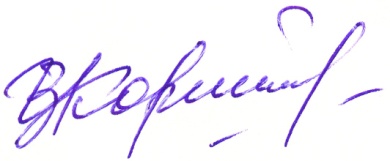 Председатель Курской областнойорганизации Профсоюза							И.В. Корякина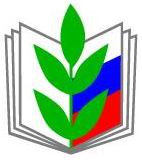 ПРОФСОЮЗ РАБОТНИКОВ НАРОДНОГО ОБРАЗОВАНИЯ И НАУКИ РФ(ОБЩЕРОССИЙСКИЙ ПРОФСОЮЗ ОБРАЗОВАНИЯ)КУРСКАЯ ОБЛАСТНАЯ ОРГАНИЗАЦИЯПРЕЗИДИУМ ОБЛАСТНОГО КОМИТЕТА ПРОФСОЮЗАПОСТАНОВЛЕНИЕПРОФСОЮЗ РАБОТНИКОВ НАРОДНОГО ОБРАЗОВАНИЯ И НАУКИ РФ(ОБЩЕРОССИЙСКИЙ ПРОФСОЮЗ ОБРАЗОВАНИЯ)КУРСКАЯ ОБЛАСТНАЯ ОРГАНИЗАЦИЯПРЕЗИДИУМ ОБЛАСТНОГО КОМИТЕТА ПРОФСОЮЗАПОСТАНОВЛЕНИЕПРОФСОЮЗ РАБОТНИКОВ НАРОДНОГО ОБРАЗОВАНИЯ И НАУКИ РФ(ОБЩЕРОССИЙСКИЙ ПРОФСОЮЗ ОБРАЗОВАНИЯ)КУРСКАЯ ОБЛАСТНАЯ ОРГАНИЗАЦИЯПРЕЗИДИУМ ОБЛАСТНОГО КОМИТЕТА ПРОФСОЮЗАПОСТАНОВЛЕНИЕПРОФСОЮЗ РАБОТНИКОВ НАРОДНОГО ОБРАЗОВАНИЯ И НАУКИ РФ(ОБЩЕРОССИЙСКИЙ ПРОФСОЮЗ ОБРАЗОВАНИЯ)КУРСКАЯ ОБЛАСТНАЯ ОРГАНИЗАЦИЯПРЕЗИДИУМ ОБЛАСТНОГО КОМИТЕТА ПРОФСОЮЗАПОСТАНОВЛЕНИЕПРОФСОЮЗ РАБОТНИКОВ НАРОДНОГО ОБРАЗОВАНИЯ И НАУКИ РФ(ОБЩЕРОССИЙСКИЙ ПРОФСОЮЗ ОБРАЗОВАНИЯ)КУРСКАЯ ОБЛАСТНАЯ ОРГАНИЗАЦИЯПРЕЗИДИУМ ОБЛАСТНОГО КОМИТЕТА ПРОФСОЮЗАПОСТАНОВЛЕНИЕ 06.12.2018 г.г. Курскг. Курскг. Курск№ 21Горшеченский2016г. – 83%2017г. – 82,3%2018г – 84,9%ППО «Быковская СОШ»43%50%70%ППО «Головищенская СОШ»78%82,4%100%ППО « Солдатская СОШ»81%83,9%93,5%Золотухинский2016г. – 76,99%2017г. – 80,1%2018г – 80,9%ППО «ЖерновецкаяСОШ»72,7%75%80%ППО «ЗолотухинскаяСОШ»66,2%70%75%ППО «Гремяченская ООШ»68,2%83,3%86%